О признании утратившим силу решения Собрания депутатов города Канаш Чувашской Республики от 19 марта 2009 года №33/4В соответствии с Федеральным законом от 6 октября . № 131-ФЗ «Об общих принципах организации местного самоуправления в Российской Федерации», протестом Канашской межрайонной прокуратуры Чувашской Республики от 10.04.2024 №03-01, Собрание депутатов города Канаш Чувашской Республики РЕШИЛО:1. Признать утратившим силу решение Собрания депутатов города Канаш Чувашской Республики от 19 марта 2009 года №33/4 «Об утверждении Положения о специализированном жилищном фонде муниципального образования города Канаш.2. Настоящее решение вступает в силу после его официального опубликования.Председатель Собрания депутатов города Канаш Чувашской Республики                                                                    О.В. СавчукГлава города КанашЧувашской Республики                                                                                         В.Н. МихайловЧăваш РеспубликинКанаш хулинДепутатсен пухăвĕйышĂну        _______ г. № ____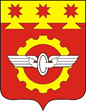    Чувашская РеспубликаСобрание депутатовгорода КанашРЕШЕНИЕ _______ г. № ____ 